Результаты оценки функциональной грамотности8 классы10 класс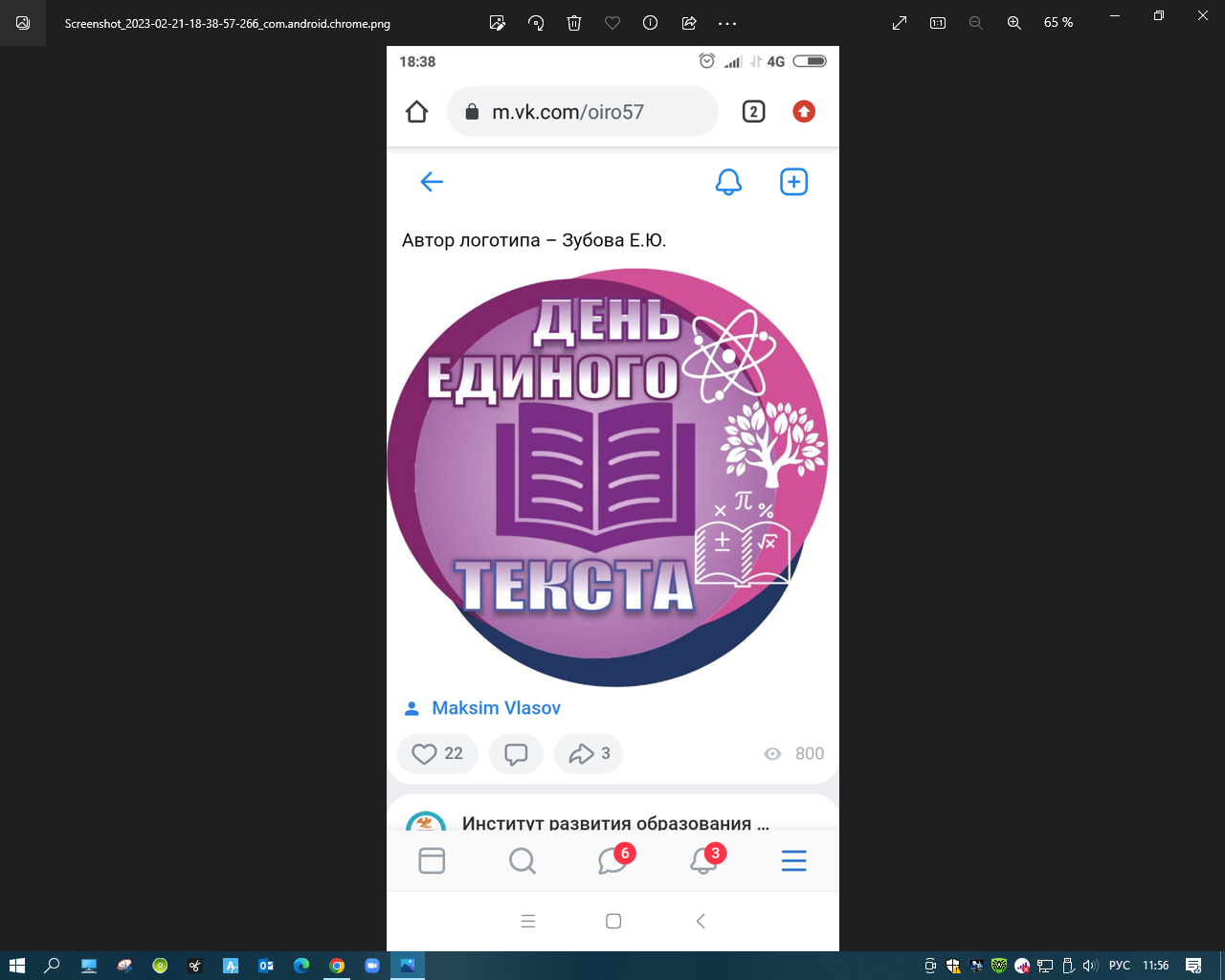 21 февраля 2023 года учащиеся 8АБ и 10 классов приняли участие в Дне единого текста, посвященного Дню родного языка и Году педагога и наставника.Цели мероприятия: - привлечение внимания к профессии педагога, его роли в жизни человека и общества; - воспитание патриотизма и любви к родине, уважения к родному языку, сознательного отношения к языку как к духовной ценности, средству общения и получения знаний в разных сферах человеческой деятельности; - раскрытие значимости родного языка в формировании духовно-нравственных качеств личности человека; - формирование и оценка функциональной грамотности обучающихся.  